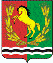 АДМИНИСТРАЦИЯМУНИЦИПАЛЬНОГО ОБРАЗОВАНИЯ РЯЗАНОВСКИЙ СЕЛЬСОВЕТ
АСЕКЕЕВСКОГО РАЙОНА ОРЕНБУРГСКОЙ ОБЛАСТИПОСТАНОВЛЕНИЕ =====================================================================07.07.2023                                       с. Рязановка                                         № 37-пОб отмене постановления администрации от 27.11.2013 № 35-пВ соответствии с Федеральным законом от 06.10.2003 № 131-ФЗ «Об общих принципах организации местного самоуправления в Российской Федерации», на основании протеста прокурора района № 07-01-23 от 30.06.2023, руководствуясь Уставом муниципального образования Рязановский сельсовет, администрация постановляет:1. Постановление администрации № 35-п от 27.11.2013 «Об утверждении Порядка подготовки  к ведению и ведения гражданской обороны в сельском поселении» считать утратившим силу.2. Настоящее постановление вступает в силу со дня его подписания.Глава муниципального образования                                              А.В. БрусиловРазослано: прокурору района, в дело.